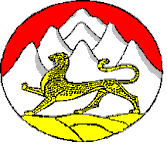 МУНИЦИПАЛЬНОЕ КАЗЁННОЕ ДОШКОЛЬНОЕ ОБРАЗОВАТЕЛЬНОЕ УЧРЕЖДЕНИЕ   ДЕТСКИЙ САД №3 «КАРАПУЗ»ПРИКАЗ30.10.2015 год                                  г. Дигора                                     № 30┌                                               ┐   О создании комиссии   по урегулированию споровПРИКАЗЫВАЮ:Создать комиссию по урегулированию споров между участникамиобразовательных отношений в составе:председателя комиссии – Каргиновой Л.Б./ завед. МКДОУ/заместителя председателя – Саламовой С.Ю.членов комиссии:             Нурматовой Л.А.;                                            Легоевой Ф.Р.;                                            Загаловой Л.Б.;                                            Гецаевой Л.В.;                                            Икаева К.Ю.Секретарем назначить Загалову Л.Б.Основание: положение ФЗ РФ от 29.12.2012г. №237 ФЗ /об образовании РФ/Заведующая МКДОУд/с №3 «Карапуз»                                 /_________________/    Л.В. Каргинова                                                                                                  (подпись)